KONFERENCJA 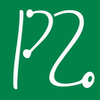 Perspektywy dla branży ochrony zdrowia w roku 2019Wrocław, 16.02.2019r. /Hotel Novotel Wrocław City Wyścigowa 35, 53-011 WrocławBiałystok, 09.03.2019r. /Hotel Podlasie ul. 42 Pułku Piechoty 6 15-181 BiałystokGdynia, 16.03.2019r. /Ośrodek Wypoczynkowy Bursztyn Falowa 8, 80-680 GdańskŁódź, 23.03.2019r. /Restauracja na zdrowie ul. Zdrowie 8, 94-302 Łódź	PROGRAM09:00-09:30 – Rejestracja, kawa powitalna09:30-09:35 - Uroczyste otwarcie konferencji 09:35-10:00 - Prezentacja głównych rezultatów projektu. Rola organizacji pracodawców w tworzeniu nowych regulacji prawnych. Udoskonalona w projekcie metodologia procesu monitorowania prawa. Obsługa uruchomionego portalu.10:00-11:15 - Omówienie wprowadzonych ustaw i ich wpływu na działalność leczniczą na przykładzie:Ustawy o POZ, uprawnienia lekarzyMinimalne wynagrodzenie pracowników ochrony zdrowiaNowela Rozporządzenia Ministra Zdrowia w sprawie ogólnych warunków umów o udzielanie świadczeń opieki zdrowotnejWykorzystanie narzędzi projektu11:15-11:30 – Przerwa  kawowa11:30-12:45 - Omówienie wprowadzonych ustaw i ich wpływu na działalność leczniczą:Zarząd sukcesyjny, przekształcenia w sp. z o.o.Plan wdrażania e-zdrowia, aktualny stan legislacjiPrawa pacjenta, prawa lekarza i pielęgniarkiWykorzystanie narzędzi projektu12:45-13:30 Lunch13:30-14:45 – Omówienie wprowadzonych ustaw i ich wpływu na działalność leczniczą:Ustawa z dnia 10 maja 2018 r. o ochronie danych osobowychWykorzystanie narzędzi projektu14:45-15:00 – przerwa kawowa15:00-16:15 – Omówienie wprowadzonych ustaw i ich wpływu na działalność leczniczą:Kodeks postępowania RODO dla małych placówek medycznychWykorzystanie narzędzi projektu16:15-17:00 Dobre praktyki skutecznego wpływu na ostateczny kształt tworzonego prawa – panel dyskusyjny. Perspektywy dla branży medycznej w roku 2019.